  											 ....  /  .... / 20...                  DÖNEM PROJESİ KOMİSYON DEĞERLENDİRME FORMU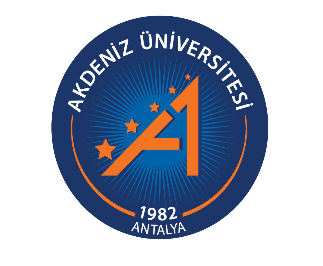 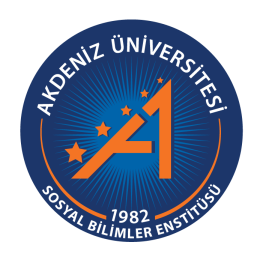 Öğrenci BilgileriÖğrenci BilgileriÖğrenci BilgileriÖğrenci BilgileriÖğrenci BilgileriAdı-SoyadıAdı-SoyadıÖğrenci NumarasıÖğrenci NumarasıAnabilim DalıAnabilim DalıProgramıProgramıDönem Projesi BaşlığıDönem Projesi BaşlığıKomisyon Değerlendirme TarihiKomisyon Değerlendirme Tarihi…. / …. / 20….…. / …. / 20….…. / …. / 20….Danışman Öğretim Üyesi BilgileriDanışman Öğretim Üyesi BilgileriDanışman Öğretim Üyesi BilgileriDanışman Öğretim Üyesi BilgileriDanışman Öğretim Üyesi BilgileriUnvanı, Adı-SoyadıDÖNEM PROJESİ İNCELEMESİDÖNEM PROJESİ İNCELEMESİDÖNEM PROJESİ İNCELEMESİDÖNEM PROJESİ İNCELEMESİDÖNEM PROJESİ İNCELEMESİDönem Projesinin Şekilsel ve Genel Görünüm Yönünden İncelenmesiDönem Projesinin Şekilsel ve Genel Görünüm Yönünden İncelenmesiDönem Projesinin Şekilsel ve Genel Görünüm Yönünden İncelenmesiDönem Projesinin Şekilsel ve Genel Görünüm Yönünden İncelenmesiDönem Projesinin Şekilsel ve Genel Görünüm Yönünden İncelenmesiProje, Akdeniz Üniversitesi Sosyal Bilimler Enstitüsü Tez, Seminer ve Dönem Projesi Yazım ve Basım Yönergesine uygun mu?Proje, Akdeniz Üniversitesi Sosyal Bilimler Enstitüsü Tez, Seminer ve Dönem Projesi Yazım ve Basım Yönergesine uygun mu?Proje, Akdeniz Üniversitesi Sosyal Bilimler Enstitüsü Tez, Seminer ve Dönem Projesi Yazım ve Basım Yönergesine uygun mu? Evet HayırProjede sunulan tablo, resim ve grafikler metin içinde kolaylıkla bulunabiliyor mu?Projede sunulan tablo, resim ve grafikler metin içinde kolaylıkla bulunabiliyor mu?Projede sunulan tablo, resim ve grafikler metin içinde kolaylıkla bulunabiliyor mu? Evet HayırProjede herhangi bir intihal tespit edildi mi?Projede herhangi bir intihal tespit edildi mi?Projede herhangi bir intihal tespit edildi mi? Evet HayırProjenin dil kullanımı bakımından akıcı ve kolaylıkla anlaşılabilir nitelikte mi?Projenin dil kullanımı bakımından akıcı ve kolaylıkla anlaşılabilir nitelikte mi?Projenin dil kullanımı bakımından akıcı ve kolaylıkla anlaşılabilir nitelikte mi? Evet HayırProjenin bölümleri birbirine mantıksal ve analitik bir bütünlük ve akış içerisinde bağlanıyor mu?Projenin bölümleri birbirine mantıksal ve analitik bir bütünlük ve akış içerisinde bağlanıyor mu?Projenin bölümleri birbirine mantıksal ve analitik bir bütünlük ve akış içerisinde bağlanıyor mu? Evet HayırDönem Projesinin İçerik Yönünden İncelenmesiDönem Projesinin İçerik Yönünden İncelenmesiDönem Projesinin İçerik Yönünden İncelenmesiDönem Projesinin İçerik Yönünden İncelenmesiDönem Projesinin İçerik Yönünden İncelenmesiProje içeriği, proje önerisi ile uyuşuyor mu?Proje içeriği, proje önerisi ile uyuşuyor mu?Proje içeriği, proje önerisi ile uyuşuyor mu? Evet HayırProje başlığı, projenin konusu ve içeriğini açık ve yeterli bir şekilde yansıtıyor mu?Proje başlığı, projenin konusu ve içeriğini açık ve yeterli bir şekilde yansıtıyor mu?Proje başlığı, projenin konusu ve içeriğini açık ve yeterli bir şekilde yansıtıyor mu? Evet HayırTürkçe Özet ve anahtar kelimeler projenin ana hatlarını kapsıyor mu?Türkçe Özet ve anahtar kelimeler projenin ana hatlarını kapsıyor mu?Türkçe Özet ve anahtar kelimeler projenin ana hatlarını kapsıyor mu? Evet Hayırİngilizce Özet ve anahtar kelimeler projenin ana hatlarını kapsıyor mu?İngilizce Özet ve anahtar kelimeler projenin ana hatlarını kapsıyor mu?İngilizce Özet ve anahtar kelimeler projenin ana hatlarını kapsıyor mu? Evet HayırProjenin amacı giriş bölümünde açık bir şekilde ifade edilmiş mi?Projenin amacı giriş bölümünde açık bir şekilde ifade edilmiş mi?Projenin amacı giriş bölümünde açık bir şekilde ifade edilmiş mi? Evet HayırProjede sunulan literatür taraması ve analizi yeterli mi?Projede sunulan literatür taraması ve analizi yeterli mi?Projede sunulan literatür taraması ve analizi yeterli mi? Evet HayırProjede kullanılan yöntem(ler) projenin amacı için uygun mu?Projede kullanılan yöntem(ler) projenin amacı için uygun mu?Projede kullanılan yöntem(ler) projenin amacı için uygun mu? Evet HayırProjenin kullanılan yöntem(ler) yeterince tanıtılmış mı?Projenin kullanılan yöntem(ler) yeterince tanıtılmış mı?Projenin kullanılan yöntem(ler) yeterince tanıtılmış mı? Evet HayırVarsa şekiller ve çizelgeler projedeki bulguları yansıtıyor mu?Varsa şekiller ve çizelgeler projedeki bulguları yansıtıyor mu?Varsa şekiller ve çizelgeler projedeki bulguları yansıtıyor mu? Evet HayırProjede elde edilen bulgular projenin amacı doğrultusunda yeterince tartışılmış mı?Projede elde edilen bulgular projenin amacı doğrultusunda yeterince tartışılmış mı?Projede elde edilen bulgular projenin amacı doğrultusunda yeterince tartışılmış mı? Evet HayırProjeden elde edilen bulgular tartışılırken projenin amaçlarının gerçekleşip gerçekleşmediği ya da ne ölçülerde gerçekleştiği irdelenmiş mi?Projeden elde edilen bulgular tartışılırken projenin amaçlarının gerçekleşip gerçekleşmediği ya da ne ölçülerde gerçekleştiği irdelenmiş mi?Projeden elde edilen bulgular tartışılırken projenin amaçlarının gerçekleşip gerçekleşmediği ya da ne ölçülerde gerçekleştiği irdelenmiş mi? Evet HayırProjedeki bulgular, sonuçlar bölümünde iyi özetlenmiş mi?Projedeki bulgular, sonuçlar bölümünde iyi özetlenmiş mi?Projedeki bulgular, sonuçlar bölümünde iyi özetlenmiş mi? Evet HayırAday, bu çalışma sonunda özgün bilimsel araştırma yapma, analitik düşünme, değerlendirme ve yorumlama yeteneklerini geliştirmiş midir?Aday, bu çalışma sonunda özgün bilimsel araştırma yapma, analitik düşünme, değerlendirme ve yorumlama yeteneklerini geliştirmiş midir?Aday, bu çalışma sonunda özgün bilimsel araştırma yapma, analitik düşünme, değerlendirme ve yorumlama yeteneklerini geliştirmiş midir? Evet HayırGenel Değerlendirme ve ÖnerilerGenel Değerlendirme ve ÖnerilerGenel Değerlendirme ve ÖnerilerGenel Değerlendirme ve ÖnerilerGenel Değerlendirme ve ÖnerilerSONUÇSONUÇSONUÇSONUÇSONUÇKomisyon tarafından incelenen bu Dönem Projesi, Akdeniz Üniversitesi Lisansüstü Eğitim-Öğretim Yönetmeliğinin 35. Maddesi uyarınca:                                  BAŞARILI bulunmuştur.                                     BAŞARISIZ bulunmuştur.                             Başarı Notu:      Komisyon Üyesi                        Komisyon Üyesi                               Komisyon Üyesi    Unvanı, Adı-Soyadı                   Unvanı, Adı-Soyadı                        Unvanı, Adı-Soyadı                İmza                                         İmza                                                 İmzaKomisyon tarafından incelenen bu Dönem Projesi, Akdeniz Üniversitesi Lisansüstü Eğitim-Öğretim Yönetmeliğinin 35. Maddesi uyarınca:                                  BAŞARILI bulunmuştur.                                     BAŞARISIZ bulunmuştur.                             Başarı Notu:      Komisyon Üyesi                        Komisyon Üyesi                               Komisyon Üyesi    Unvanı, Adı-Soyadı                   Unvanı, Adı-Soyadı                        Unvanı, Adı-Soyadı                İmza                                         İmza                                                 İmzaKomisyon tarafından incelenen bu Dönem Projesi, Akdeniz Üniversitesi Lisansüstü Eğitim-Öğretim Yönetmeliğinin 35. Maddesi uyarınca:                                  BAŞARILI bulunmuştur.                                     BAŞARISIZ bulunmuştur.                             Başarı Notu:      Komisyon Üyesi                        Komisyon Üyesi                               Komisyon Üyesi    Unvanı, Adı-Soyadı                   Unvanı, Adı-Soyadı                        Unvanı, Adı-Soyadı                İmza                                         İmza                                                 İmzaKomisyon tarafından incelenen bu Dönem Projesi, Akdeniz Üniversitesi Lisansüstü Eğitim-Öğretim Yönetmeliğinin 35. Maddesi uyarınca:                                  BAŞARILI bulunmuştur.                                     BAŞARISIZ bulunmuştur.                             Başarı Notu:      Komisyon Üyesi                        Komisyon Üyesi                               Komisyon Üyesi    Unvanı, Adı-Soyadı                   Unvanı, Adı-Soyadı                        Unvanı, Adı-Soyadı                İmza                                         İmza                                                 İmzaKomisyon tarafından incelenen bu Dönem Projesi, Akdeniz Üniversitesi Lisansüstü Eğitim-Öğretim Yönetmeliğinin 35. Maddesi uyarınca:                                  BAŞARILI bulunmuştur.                                     BAŞARISIZ bulunmuştur.                             Başarı Notu:      Komisyon Üyesi                        Komisyon Üyesi                               Komisyon Üyesi    Unvanı, Adı-Soyadı                   Unvanı, Adı-Soyadı                        Unvanı, Adı-Soyadı                İmza                                         İmza                                                 İmza